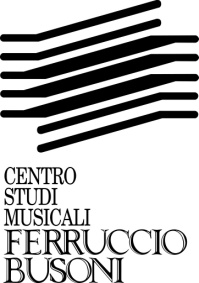 European Youth Orchestra “Ferruccio Busoni”Modulo di iscrizione                                da inviare entro il 30 Aprile 2024Nome:_______________________________________________________________Cognome:____________________________________________________________Nazionalità:___________________________________________________________Luogo di nascita:_______________________________________________________Data di nascita:________________________________________________________Domicilio attuale:______________________________________________________Telefono:_______________________Cellulare:______________________________Indirizzo e-mail:_______________________________________________________Con la presente, richiedo l’iscrizione per la formazione della European Youth Orchestra “Ferruccio Busoni” concedo l’autorizzazione, senza nessun onere aggiuntivo, per l’esecuzione, la registrazione, l’archiviazione, la trasmissione tramite i mezzi ritenuti idonei dagli organizzatori, l’utilizzo del materiale audio-video, fotografico e documentaristico, anche per una eventuale pubblicazione discografica;Accetto tutti i termini e le condizioni del presente regolamento;Accetto tutti i termini e le condizioni sul trattamento dei dati personali in base all’art. 13 del D. Lgs. 196/2003 e all’art. 13 del Regolamento UE 2016/679.Luogo, data 						Firma autografa o digitale del candidato__________________________ 		________________________________ALLEGATI- Curriculum artistico e di studi - Scansione di un documento d’identità attestante età e nazionalità - Due fotografie recenti in formato digitale con buona risoluzione